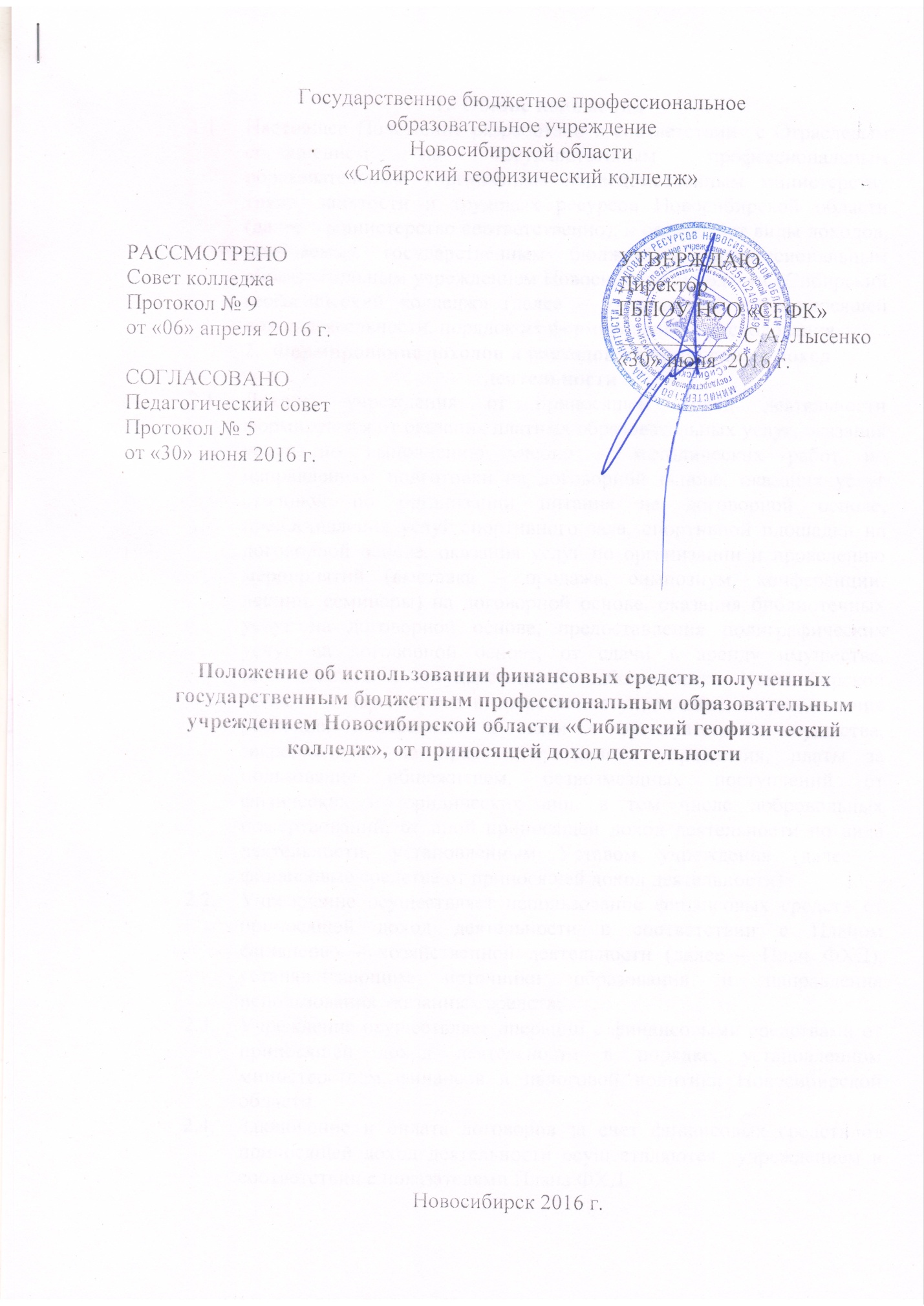 Общие положенияНастоящее Положение разработано в соответствии  с Отраслевым соглашением по государственным профессиональным образовательным учреждениям подведомственным министерству труда, занятости и трудовых ресурсов Новосибирской области (далее – министерство соответственно), и определяет виды доходов, получаемых государственным бюджетным профессиональным образовательным учреждением Новосибирской области «Сибирский геофизический колледж» (далее – учреждение) от приносящей доход деятельности, порядок их формирования и расходования.Формирование доходов и расходов от приносящей доход деятельностиДоходы учреждения от приносящей доход деятельности формируются от оказания платных образовательных услуг, оказания услуг по выполнению учебно – методических работ по направлениям подготовки на договорной основе, оказания услуг столовой по организации питания на договорной основе, предоставления услуг спортивного зала, спортивной площадки на договорной основе, оказания услуг по организации и проведению мероприятий (выставка – продажа, симпозиум, конференции, лекции, семинары) на договорной основе, оказания библиотечных услуг на договорной основе, предоставления полиграфических услуг на договорной основе, от сдачи в аренду имущества, находящегося в государственной собственности Новосибирской области и переданного в оперативное управление, от возмещения расходов, понесенных в связи с эксплуатацией имущества, закрепленного на праве оперативного управления, платы за пользование общежитием, безвозмездных поступлений от физических и юридических лиц, в том числе добровольных пожертвований, от иной приносящей доход деятельности по вида деятельности, установленным Уставом учреждения (далее – финансовые средства от приносящей доход деятельности). Учреждение осуществляет использование финансовых средств от приносящей доход деятельности в соответствии с Планом финансово – хозяйственной деятельности (далее – План ФХД), устанавливающим источники образования и направления использования указанных средств.Учреждение осуществляет операции с финансовыми средствами от приносящей доход деятельности в порядке, установленном министерством финансов и налоговой политики Новосибирской области.Заключение и оплата договоров за счет финансовых средств от приносящей доход деятельности осуществляются  учреждением в соответствии с показателями Плана ФХД.Направления расходования финансовых средств от приносящей доход  деятельностиФинансовые средства от приносящей доход деятельности расходуются на:Оплату труда и начисления на выплаты по оплате труда.Статья предусматривает расходы на:оплату труда на основе заключенных трудовых договоров в соответствии с правовыми актами, регулирующими размер оплаты труда соответствующих категорий работников;начисления на выплаты по оплате труда, включающие уплату страховых взносов и государственные внебюджетные фонды в соответствии с налоговым законодательством Российской Федерации.Размер средств на оплату труда определяется показателями Плана ФХД на текущий год.Руководитель учреждения вправе самостоятельно определять размеры оплаты труда работников, занятых оказанием платных услуг, в соответствии с утвержденным положением об оплате труда работников учреждения.Руководитель учреждения вправе использовать средства, полученные от приносящей доход деятельности, как на оплату труда работников, непосредственно занятых в оказании платных услуг, так и работников, оказывающих содействие в оказании платных услуг. При этом размер средств, направляемых на оплату труда работников, непосредственно занятых в предоставлении платных услуг, должен составлять не менее 70 % от доходов, расходуемых на оплату труда работникам учреждения.Руководитель учреждения ежеквартально назначает стимулирующие  выплаты работникам, оказывающих содействие в оказании платных услуг за счет средств от приносящей доход деятельности. Размер вознаграждения руководителю учреждения, выплачиваемый за счет доходов от приносящей доход деятельности, осуществляется в соответствии с Порядком установления размера и выплаты вознаграждения руководителю образовательного учреждения, утвержденного приказом министерства труда, занятости и трудовых ресурсов Новосибирской области от 19.02.2016 г. № 92.Прочие выплаты.Данное направление предусматривает возмещение работникам учреждений расходов, связанных со служебными командировками, на приобретение книгоиздательской продукции и периодических изданий, выплату компенсации за использование личного транспорта для служебных целей.Оплата работ, услуг.Данное направление предусматривает оплату услуг связи, транспортных,  коммунальных услуг, арендной платы за пользование имуществом, работ, услуг по содержанию имущества (содержание в чистоте помещений, зданий, территории; капитальный и текущий ремонт имущества) и прочих работ и услуг.Прочие расходы.Данное направление предусматривает расходы на:уплату налогов, сборов, государственных пошлин, лицензий, штрафов;приобретение (изготовление) подарочной и сувенирной продукции;представительские расходы.Увеличение стоимости основных средств.Данное направление предусматривает расходы по  оплате договоров на приобретение, изготовление, модернизацию объектов, относящихся к основным средствам, в том числе: машин, оборудования, инструментов, мебели, производственного и хозяйственного инвентаря, библиотечного фонда и прочих основных средств, необходимых для обеспечения образовательного процесса. Увеличение стоимости материальных запасов.Данное направление предусматривает расходы по оплате договоров на приобретение материальных запасов, в том числе: медикаментов и перевязочных средств, мягкого инвентаря, посуды, продуктов питания, горюче – смазочных, строительных и хозяйственных материалов, канцелярских товаров и прочих материальных запасов.Финансовые средства от приносящей доход деятельности не могут быть направлены на оплату труда работников (за исключением оплаты труда  работников, непосредственного занятых в предоставлении платных услуг) в случае наличия задолженности по уплате налогов, сборов, государственных пошлин, а также наличия предписаний, актов и иных документов от контрольных и надзорных органов, министерства, содержащих указания на нарушения по содержанию материально – технической  и  учебной базы, оказывающих негативное влияние на образовательный процесс, до устранения имеющихся нарушений.Приобретение расходных материалов и материальных запасов, используемых при оказании платных услуг, осуществляется учреждением за счет финансовых средств, поступающих от приносящей доход деятельности.Премии, гранды, безвозмездные пожертвования, полученные от юридических и физических лиц, расходуются учреждением по их целевому назначению.Доходы, полученные учреждением от сдачи в аренду недвижимого имущества и  в виде платы за пользованием общежитием, в первоочередном порядке направляются:на возмещение расходов, понесенных в связи с эксплуатацией имущества;на заработную плату работников, обслуживающих помещения общего пользования и прилегающую территорию (уборщик служебных помещений, уборщик территорий, дворник, рабочий по комплексному обслуживанию и ремонту зданий, слесарь – электрик, слесарь – сантехник), и иного персонала, занятого, в том числе, обеспечением деятельности арендованных помещений и общежитий (гардеробщик, комендант, паспортист);на уплату налогов.